LEDの電流-電圧特性の測定【目的】　LEDに流れ電流とその両端の電圧にどのような関係があるかを確認し，LEDの発光色と，点灯し始めるときの電圧との関係を調べる。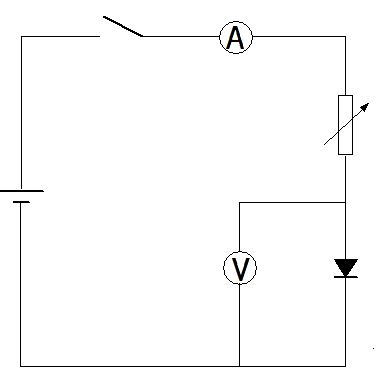 【準備】「ダイオードの電流・電圧特性測定器 」，LED（赤，黄，紫，白 ) ，整流用ダイオード，グラフ用紙 (方眼)【方法】　 測定器の赤と黒の端子のところにLEDを接続する。向きを間違えないよう注意する。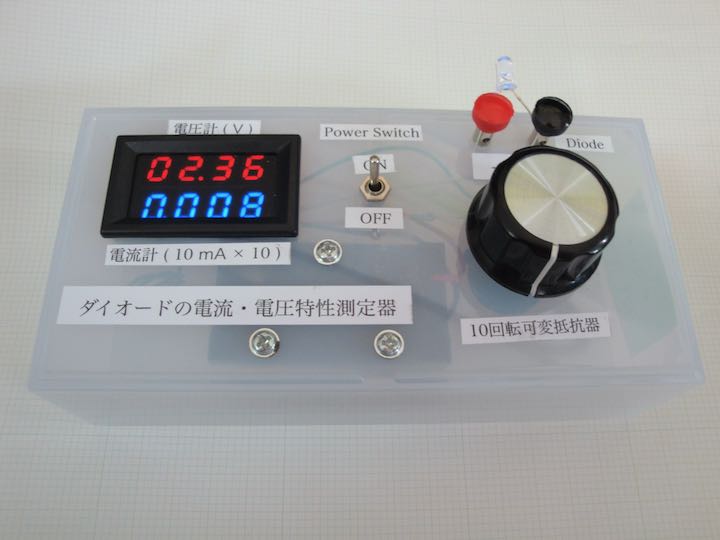  可変抵抗器のつまみが反時計回りに増し切っていることを確認し，スイッチをONにする。可変抵抗器を時計回りに少しずつ回していき，LEDに流れる電流I  とLED両端の電圧V  を測定する。※ 始めのうちは電圧が変化しても電流が変化しないことがある。違う色のLEDについても同様に実験し，電流を縦軸，電圧を横軸としてグラフを描く。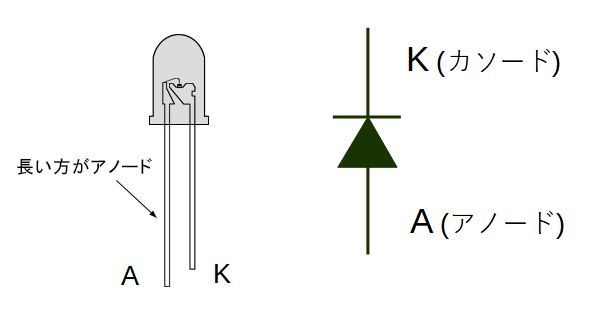 【処理】　　 (1)  LED  　　     色(2)  LED  　　     色(3) LED  　　     色(4)　 ダイオード  　　【考察】